Salon de La Pharmacie, de La Parapharmacie et du Confort  au quotidien  «PHARMEX»  3ème édition à Oran,  les  26, 27 et 28 septembre 2019 sur « La communication, le Management & La Gestion de l’officine ». 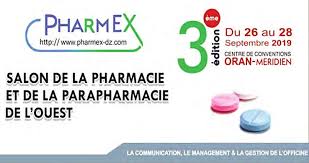 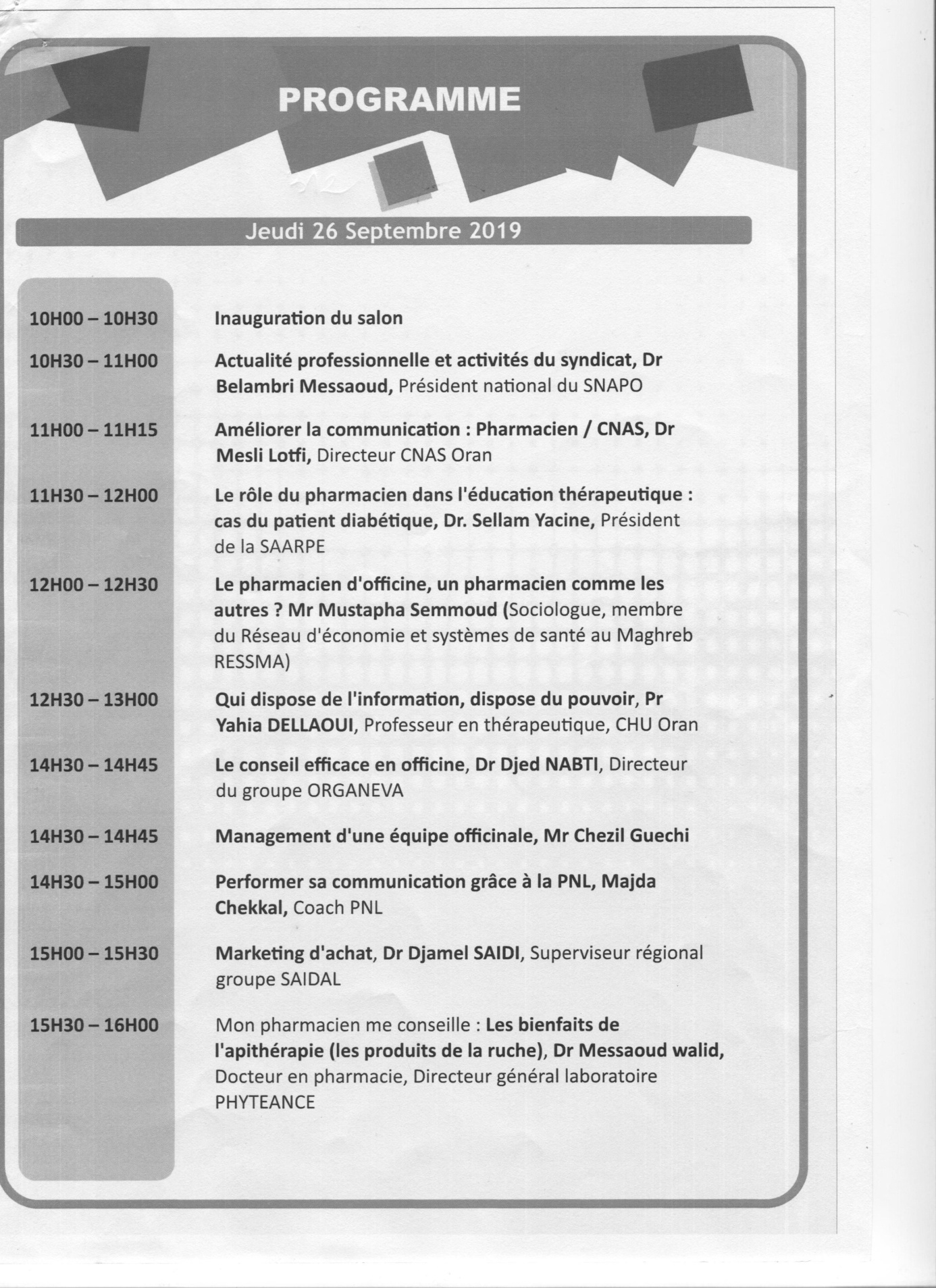 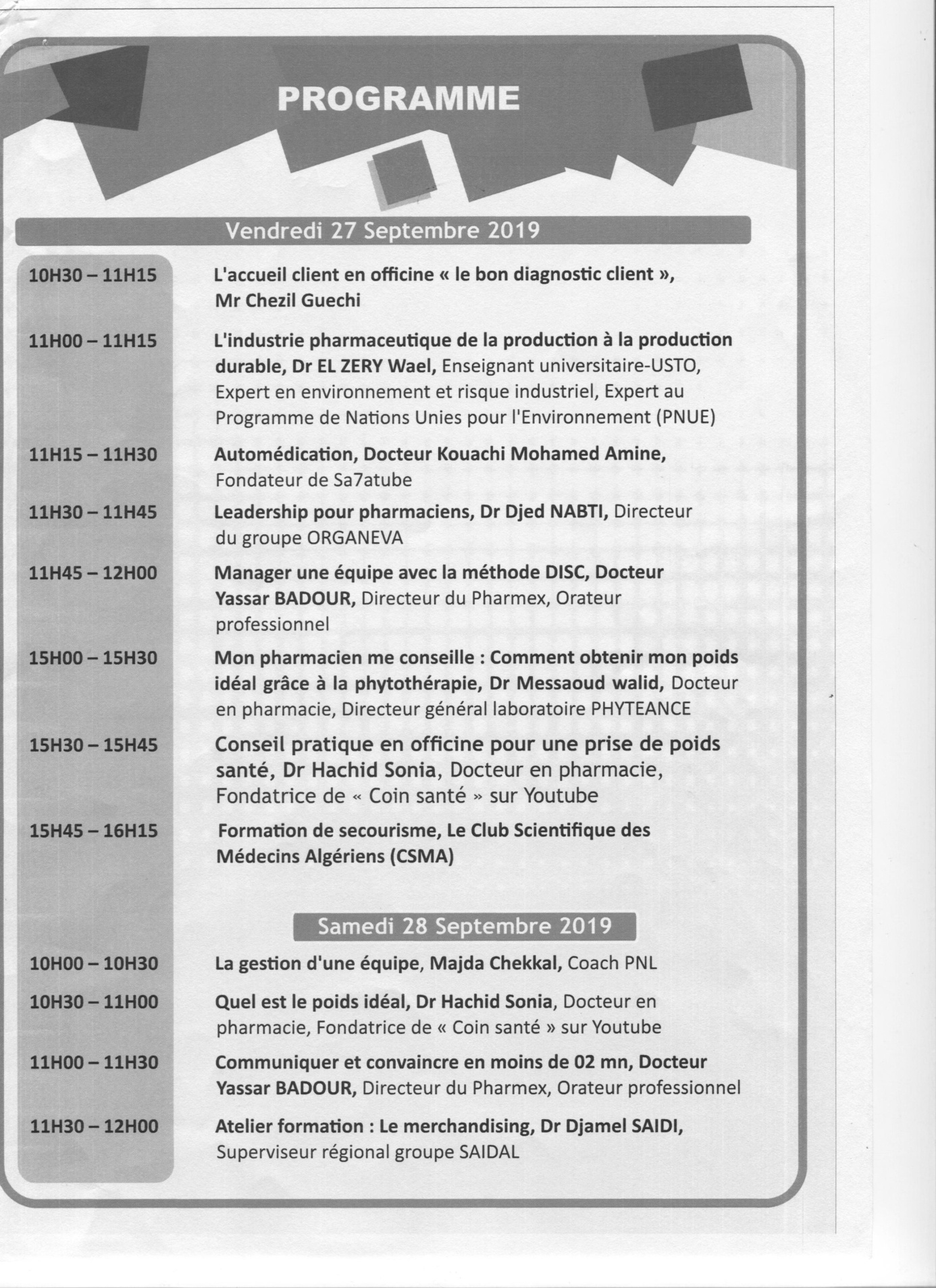 